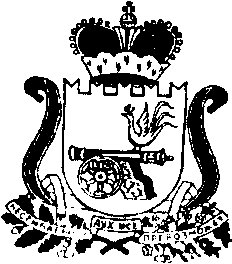 АДМИНИСТРАЦИЯ МУНИЦИПАЛЬНОГО ОБРАЗОВАНИЯ«КАРДЫМОВСКИЙ РАЙОН» СМОЛЕНСКОЙ ОБЛАСТИПОСТАНОВЛЕНИЕВ целях проведения эффективной политики по предупреждению коррупции на уровне местного самоуправления и ее проявлений во всех сферах жизнедеятельности общества, укрепления доверия жителей муниципального образования «Кардымовский район» Смоленской области к местному самоуправлению, руководствуясь Федеральным законом от 06.10.2003 № 131-ФЗ «Об общих принципах организации местного самоуправления в Российской Федерации», Уставом муниципального образования «Кардымовский район» Смоленской области, в соответствии с постановлением Администрации муниципального образования «Кардымовский район» Смоленской области от 11.02.2022 № 00069 «Об утверждении Порядка принятия решений о разработке муниципальных программ, их формирования и реализации в муниципальном образовании «Кардымовский район» Смоленской области», Администрация муниципального образования «Кардымовский район» Смоленской областипостановляет:Утвердить муниципальную программу «Детство», согласно приложению к настоящему постановлению.Признать утратившими силу:- постановление Администрации муниципального образования «Кардымовский район» Смоленской области от 03.03.2020 № 00152 «Об утверждении муниципальной программы «Детство»;- постановление Администрации муниципального образования «Кардымовский район» Смоленской области от 21.09.2020 № 00551 «О внесении изменений в муниципальную программу «Детство», утвержденную постановлением Администрации муниципального образования «Кардымовский район» Смоленской области от 03.03.2020 № 00152»;- постановление Администрации муниципального образования «Кардымовский район» Смоленской области от 24.12.2020 № 00769 «О внесении изменений в муниципальную программу «Детство», утвержденную постановлением Администрации муниципального образования «Кардымовский район» Смоленской области от 03.03.2020 № 00152»;- постановление Администрации муниципального образования «Кардымовский район» Смоленской области от 24.08.2021 № 00435 «О внесении изменений в муниципальную программу «Детство», утвержденную постановлением Администрации муниципального образования «Кардымовский район» Смоленской области от 03.03.2020 № 00152»;- постановление Администрации муниципального образования «Кардымовский район» Смоленской области от 08.12.2021 № 00568 «О внесении изменений в муниципальную программу «Детство», утвержденную постановлением Администрации муниципального образования «Кардымовский район» Смоленской области от 03.03.2020 № 00152».3. Настоящее постановление разместить на официальном сайте Администрации муниципального образования «Кардымовский район» Смоленской области в сети «Интернет».4. Настоящее постановление вступает в силу со дня его подписания и распространяет свое действие на правоотношения, возникшие с 1 января 2022 года.5. Контроль исполнения настоящего постановления возложить на заместителя Главы муниципального образования «Кардымовский район» Смоленской области (Н.В. Игнатенкова).Отп. 1 экз – в делоИсп. Главный специалист Отдела образования Администрации муниципального Образования «Кардымовский район» Смоленской области  Киселева Елена ГеннадьевнаТел. 84816742156 ___________________Разослать:     на б/н 1 экз – Киселевой Е.Г.По дело про: ОЭ, ФУ, Отдел культуры, КРК,Н.В. Игнатенковой                                                               Визы:Заместитель Главы муниципального Образования «Кардымовский район» Смоленской области  Игнатенкова Наталья Валерьевна                                       ____________             ___________                                                                                                       (подпись)                        (дата)      Начальник отдела экономики, инвестиций, имущественных отношений Администрации муниципального  образования «Кардымовский район»Смоленской области Языкова Анжела Викторовна                                                ____________              ____________                                                                                                          (подпись)                        (дата)      Начальник Финансового управления Администрации «Кардымовский район»  Смоленской области  Толмачева Татьяна Петровна                                                   ____________             ___________                                                                                                           (подпись)                    (дата)      Начальник отдела правовой работы и делопроизводства Администрации муниципального  образования «Кардымовский район»Смоленской областиМартынов Владимир Вячеславович                                          ____________          ____________                                                                                                              (подпись)                    (дата)Управляющий делами Администрации муниципального образования «Кардымовский район» Смоленской области Агафонова Татьяна Михайловна                                             ______________            _________                                                                                                           (подпись)                   (дата)      МУНИЦИПАЛЬНАЯ ПРОГРАММА«Детство» ПАСПОРТмуниципальной программыОсновные положенияПоказатели муниципальной программыСтруктура муниципальной программыФинансовое обеспечение муниципальной программыПриложение      к паспорту муниципальной программыСВЕДЕНИЯ о показателях муниципальной программыРаздел 1. Стратегические приоритеты в сфере реализации муниципальной программыВ современных социально-экономических условиях одним из направлений социальной политики является семейная политика, направленная на улучшение положения семей с детьми, защиту прав и законных интересов несовершеннолетних, обеспечение условий для их полноценного развития и воспитания.Полноценное развитие подрастающего поколения невозможно без приобщения детей к основам культуры и искусства. Духовно-нравственное, эстетическое, патриотическое воспитание и организация досуга детей и подростков должны осуществляться в учреждениях дополнительного образования, а также в учреждениях культуры: библиотеках, музеях, клубах. В целях привлечения несовершеннолетних в данные учреждения необходимы разработка и внедрение воспитательных и досуговых программ, отвечающих  потребностям и интересам подрастающего поколения.Число детей- инвалидов на территории района  увеличивается с каждым годом, в связи с чем возникает потребность в укреплении здоровья детей  и подростков, организации социально-культурной реабилитации, поддержки интеллектуального развития и физического воспитания, обеспечении «доступной среды» для данной категории населения.В современном социуме большое значение имеет организация системы летнего отдыха детей и подростков. Это не особая педагогическая система или методика, но, прежде всего неотъемлемая составляющая всей жизнедеятельности ребёнка, где гармонично сочетаются духовно-эстетические, рационально-познавательные, идейно-нравственные начала, это освоение жизни ребёнком самым непосредственным, естественным образом.Основные принципы, на которых строится организация отдыха и оздоровления детей в нашем районе: гуманизм, духовность, демократизм, толерантность, индивидуализация, вариативность, в совокупности создающие уникальные возможности для всестороннего и гармоничного развития детей и подростков.Одним из негативных социальных процессов в Кардымовском районе является стабильная численность неблагополучных  семей, в которых родители не  исполняют своих обязанностей по содержанию и воспитанию детей. Социальная несостоятельность родителей, аморальный образ жизни, рост алкоголизма, особенно среди женщин, приводит к увеличению детей, находящихся в опасных для них условиях жизни. Специалистами сектора опеки и попечительства Отдела образования Администрации муниципального образования «Кардымовский район» Смоленской области ведется учет семей, проживающих на территории муниципального образования, находящихся в социально-опасном положении. С семьями, состоящими на учете, проводится профилактическая работа, оказывается социально-педагогическая помощь.Особое внимание в работе по защите прав детей-сирот и детей, оставшихся без попечения родителей, уделяется защите их имущественных и жилищных прав. Ведется учет граждан, подлежащих обеспечению жилыми помещениями. В период действия муниципальной программы сектору по опеке и попечительству планируется продолжить работу по укреплению института семьи, сохранению и развитию семейных ценностей, расширить сотрудничество с социальными институтами по организации деятельности службы сопровождения замещающих семей, в том числе по информированию жителей района о семейном устройстве детей-сирот и детей, оставшихся без попечения родителей.Таким образом, главной целью при реализации муниципальной программы «Детство»  является создание благоприятных условий для всестороннего развития и жизнедеятельности детей, проживающих на территории муниципального образования «Кардымовский район» Смоленской области.В ходе реализации программы достижение указанной цели будет осуществляться  путем решения следующих задач: - улучшение здоровья детей и подростков;- создание благоприятных условий для выявления, развития и поддержки одаренных детей в интересах  личности, общества, государства, обеспечение их личностной, социальной самореализации и профессионального самоопределения;- увеличение числа участников мероприятий, посвященных историко-культурному наследию, традициям культуры Смоленской области;- обеспечение детей путевками в оздоровительные учреждения круглогодичного действия, расположенные на территории Смоленской области и за ее пределами, детей школьного возраста до 15 лет включительно;- организация социально-культурной реабилитации, поддержка интеллектуального развития и физического воспитания детей-инвалидов;-  увеличение количества семей с детьми, охваченных мероприятиями, направленными на укрепление института семьи, пропаганду семейных ценностей;- развитие семейных форм устройства детей-сирот и детей, оставшихся без попечения родителей;- обеспечение государственной поддержки семей, находящихся в трудной жизненной ситуации.Механизм реализации Программы – это система скоординированных по срокам и объему финансирования мероприятий, обеспечивающих достижение намеченных результатов.Процесс реализации Программы будет осуществляться в сроки, указанные в Программе, следующими исполнителями: Отделом образования Администрации муниципального образования «Кардымовский район» Смоленской области (в перечне программных мероприятий – Отдел образования), Областным государственным бюджетным учреждением здравоохранения «Кардымовская ЦРБ» (в перечне программных мероприятий – ОГБУЗ «Кардымовская ЦРБ»), Отделом культуры Администрации муниципального образования «Кардымовский район» Смоленской области (в перечне программных мероприятий – Отдел культуры), Комиссией по делам несовершеннолетних и защите их прав  (в перечне программных мероприятий – КДН и ЗП), Отделом социальной защиты населения в Смоленском районе, муниципальным бюджетным учреждением дополнительного образования «Кардымовская детская школа искусств» (в перечне программных мероприятий – ДШИ), муниципальным бюджетным учреждением культуры «Централизованная клубная система» Администрации муниципального образования «Кардымовский район» Смоленской области (в перечне программных мероприятий – ЦКС), муниципальным бюджетным учреждением культуры «Районная централизованная библиотечная система» муниципального образования «Кардымовский район» Смоленской области (в перечне программных мероприятий – ЦБС), муниципальным бюджетным учреждением культуры «Историко-краеведческий музей» муниципального образования «Кардымовский район» Смоленской области (в перечне программных мероприятий – районный краеведческий музей), образовательные организации муниципального образования «Кардымовский район» Смоленской области (в перечне программных мероприятий – образовательные организации).Развитие программно-целевого метода осуществления районной политики в отношении семьи и детей в настоящее время является необходимым для решения существующих проблем. Его использование позволит обеспечить более эффективное межведомственное взаимодействие, целевую направленность финансовых ресурсов, привлечение дополнительных источников финансирования.Раздел 2. Сведения  о региональных проектах.Финансирование по региональным проектам не предусмотрено.Раздел 3. Сведения о ведомственных проектах.Финансирование по ведомственным проектам не предусмотрено.Раздел 4. Паспорта комплексов процессных мероприятийПАСПОРТ комплекса процессных мероприятий «Улучшение здоровья детей и подростков»Общие положенияПоказатели реализации комплекса процессных мероприятийПАСПОРТ комплекса процессных мероприятий«Создание благоприятных условий для выявления, развития и поддержки одаренных детей в интересах личности, общества, государства, обеспечение их личностной, социальной самореализации и профессионального самоопределения»                                                 Общие положенияПоказатели реализации комплекса процессных мероприятийПАСПОРТ комплекса процессных мероприятий«Увеличение числа участников мероприятий, посвященных историко-культурному наследию, традициям культуры Смоленской области»                                                 Общие положенияПоказатели реализации комплекса процессных мероприятийПАСПОРТ комплекса процессных мероприятий«Обеспечение детей путевками в оздоровительные учреждения круглогодичного действия, расположенные на территории Смоленской области и за ее пределами, детей школьного возраста до 15 лет включительно»                                                 Общие положенияПоказатели реализации комплекса процессных мероприятийПАСПОРТ комплекса процессных мероприятий«Организация социально-культурной реабилитации, поддержка интеллектуального развития и физического воспитания детей-инвалидов»                                                 Общие положенияПоказатели реализации комплекса процессных мероприятийПАСПОРТ комплекса процессных мероприятий«Увеличение количества семей с детьми, охваченных мероприятиями, направленными на укрепление института семьи, пропаганду  семейных ценностей»                                                 Общие положенияПоказатели реализации комплекса процессных мероприятийПАСПОРТ комплекса процессных мероприятий«Развитие семейных форм устройства детей-сирот и детей, оставшихся без попечения родителей»                                                 Общие положенияПоказатели реализации комплекса процессных мероприятийПАСПОРТ комплекса процессных мероприятий«Обеспечение государственной поддержки семей, находящихся в трудной жизненной ситуации»                                                 Общие положенияПоказатели реализации комплекса процессных мероприятийРаздел 5. Сведения о финансировании структурных элементов муниципальной программы.от 21.04.2022  № 00271Об утверждении муниципальной программы «Детство»Глава муниципального образования  «Кардымовский район» Смоленской областиП.П. НикитенковУТВЕРЖДЕНАПостановлением Администрациимуниципального образования«Кардымовский район»Смоленской областиот  21.04.2022  № 00271Наименование муниципальной программы              муниципальная программа «Детство»Ответственный исполнитель муниципальной программыГлавный специалист Отдела образования Администрации муниципального образования «Кардымовский район» Смоленской областиКиселева Елена ГеннадьевнаПериод реализации муниципальной программы2022-2027 годыЦель муниципальной программы             Создание благоприятных условий для всестороннего развития и жизнедеятельности детей, проживающих на территории муниципального образования «Кардымовский район» Смоленской областиОбъемы финансового обеспечения муниципальной программыОбщий объем финансирования Программы за счет средств бюджета муниципального образования «Кардымовский район» Смоленской области (далее - районный бюджет) составит 900,0 тыс. рублей, из них: 2022 год – 150,0 тыс. рублей, из них:- средства районного бюджета – 150,0 тыс. рублей; 2023 год – 150,0 тыс. рублей, из них:- средства районного бюджета – 150,0 тыс. рублей; 2024 год – 150,0 тыс. рублей, из них:- средства районного бюджета – 150,0 тыс. рублей; 2025 год – 150,0 тыс. рублей, из них:- средства районного бюджета – 150,0 тыс. рублей; 2026 год – 250,6 тыс. рублей, из них:- средства районного бюджета – 150,0 тыс. рублей; 2027 год – 150,0 тыс. рублей, из них:- средства районного бюджета – 150, тыс. рублей.№ п/пНаименование показателяЕдиница измеренияБазовое значение показателя (2021год)Планируемое значение показателяПланируемое значение показателяПланируемое значение показателяПланируемое значение показателяПланируемое значение показателяПланируемое значение показателя№ п/пНаименование показателяЕдиница измеренияБазовое значение показателя (2021год)2022 год2023 год2024 год2025 год2026 год2027 год123456789101.Доля детей первой группы здоровья в общем количестве детей%151516161717182. Доля несовершеннолетних от общего количества несовершеннолетних, охваченных мероприятиями, направленными на выявление и поддержку одаренных детей%505555606065652.Доля участников музыкальных и художественных конкурсов%283030353540403.Доля участников мероприятий, посвященных историко-культурному наследию, традициям культуры Смоленской области и Кардымовского района%475050555560604. Доля детей школьного возраста до 15 лет включительно, обеспеченных путевками в организации (учреждения) отдыха детей и их оздоровления круглогодичного действия, расположенные на территории Смоленской области и за ее пределами%616264646666705.Доля детей-инвалидов, подлежащих организации социально-культурной реабилитации, поддержки интеллектуального развития и физического воспитания%1,52223336.Доля семей с детьми, охваченных мероприятиями, направленными на укрепление института семьи, пропаганду семейных ценностей%354040454550507.Доля детей-сирот и детей, оставшихся без попечения родителей, подлежащих семейной форме устройства%141414151516168.Доля семей, находящихся в трудной жизненной ситуации, подлежащих обеспечению государственной поддержки%12131314141515№ п/пЗадача структурного элементаКраткое описание ожидаемых эффектов от реализации задачи структурного элементаСвязь с показателями12341. Региональный проект 1. Региональный проект 1. Региональный проект 1. Региональный проект Финансирование по региональным проектам не предусмотреноФинансирование по региональным проектам не предусмотреноФинансирование по региональным проектам не предусмотреноФинансирование по региональным проектам не предусмотрено2. Ведомственный проект 2. Ведомственный проект 2. Ведомственный проект 2. Ведомственный проект Финансирование по ведомственным проектам не предусмотреноФинансирование по ведомственным проектам не предусмотреноФинансирование по ведомственным проектам не предусмотреноФинансирование по ведомственным проектам не предусмотрено3. Комплекс процессных мероприятий «Улучшение здоровья детей и подростков»3. Комплекс процессных мероприятий «Улучшение здоровья детей и подростков»3. Комплекс процессных мероприятий «Улучшение здоровья детей и подростков»3. Комплекс процессных мероприятий «Улучшение здоровья детей и подростков»Главный специалист Отдела образования Администрации муниципального образования «Кардымовский район» Смоленской области Киселева Елена ГеннадьевнаГлавный специалист Отдела образования Администрации муниципального образования «Кардымовский район» Смоленской области Киселева Елена ГеннадьевнаГлавный специалист Отдела образования Администрации муниципального образования «Кардымовский район» Смоленской области Киселева Елена ГеннадьевнаГлавный специалист Отдела образования Администрации муниципального образования «Кардымовский район» Смоленской области Киселева Елена Геннадьевна3.1.Предоставление субсидии на улучшение здоровья детей и подростковКонструктивное взаимодействие с учреждениями физкультуры и спорта с целью укрепления здоровья детей и подростковДоля детей первой группы здоровья в общем количестве детей4. Комплекс процессных мероприятий «Создание благоприятных условий для выявления, развития и поддержки одаренных детей в интересах личности, общества, государства, обеспечение их личностной, социальной самореализации и профессионального самоопределения»4. Комплекс процессных мероприятий «Создание благоприятных условий для выявления, развития и поддержки одаренных детей в интересах личности, общества, государства, обеспечение их личностной, социальной самореализации и профессионального самоопределения»4. Комплекс процессных мероприятий «Создание благоприятных условий для выявления, развития и поддержки одаренных детей в интересах личности, общества, государства, обеспечение их личностной, социальной самореализации и профессионального самоопределения»4. Комплекс процессных мероприятий «Создание благоприятных условий для выявления, развития и поддержки одаренных детей в интересах личности, общества, государства, обеспечение их личностной, социальной самореализации и профессионального самоопределения»Главный специалист Отдела образования Администрации муниципального образования «Кардымовский район» Смоленской области Киселева Елена ГеннадьевнаГлавный специалист Отдела образования Администрации муниципального образования «Кардымовский район» Смоленской области Киселева Елена ГеннадьевнаГлавный специалист Отдела образования Администрации муниципального образования «Кардымовский район» Смоленской области Киселева Елена ГеннадьевнаГлавный специалист Отдела образования Администрации муниципального образования «Кардымовский район» Смоленской области Киселева Елена Геннадьевна4.1.Увеличение количества несовершеннолетних , охваченных мероприятиями, направленными на выявление и поддержку одаренных детейКонструктивное  взаимодействие с учреждениями образования, культуры и дополнительного образования с целью выявления, развития и поддержки одаренных детей в интересах  личности, общества, государства, обеспечение их личностной, социальной самореализации и профессионального самоопределенияДоля несовершеннолетних от общего количества несовершеннолетних, охваченных мероприятиями, направленными на выявление и поддержку одаренных детей4.2.Увеличение количества несовершеннолетних , охваченных мероприятиями, направленными на выявление и поддержку одаренных детейКонструктивное  взаимодействие с учреждениями образования, культуры и дополнительного образования с целью выявления, развития и поддержки одаренных детей в интересах  личности, общества, государства, обеспечение их личностной, социальной самореализации и профессионального самоопределенияДоля участников музыкальных и художественных конкурсов5. Комплекс процессных мероприятий «Увеличение числа участников мероприятий, посвященных историко-культурному наследию, традициям культуры Смоленской области»5. Комплекс процессных мероприятий «Увеличение числа участников мероприятий, посвященных историко-культурному наследию, традициям культуры Смоленской области»5. Комплекс процессных мероприятий «Увеличение числа участников мероприятий, посвященных историко-культурному наследию, традициям культуры Смоленской области»5. Комплекс процессных мероприятий «Увеличение числа участников мероприятий, посвященных историко-культурному наследию, традициям культуры Смоленской области»Главный специалист Отдела образования Администрации муниципального образования «Кардымовский район» Смоленской области Киселева Елена ГеннадьевнаГлавный специалист Отдела образования Администрации муниципального образования «Кардымовский район» Смоленской области Киселева Елена ГеннадьевнаГлавный специалист Отдела образования Администрации муниципального образования «Кардымовский район» Смоленской области Киселева Елена ГеннадьевнаГлавный специалист Отдела образования Администрации муниципального образования «Кардымовский район» Смоленской области Киселева Елена Геннадьевна5.1.Увеличение числа участников мероприятий, посвященных историко-культурному наследию, традициям культуры Смоленской области и Кардымовского районаКонструктивное взаимодействие с учреждениями культуры и дополнительного образования с целью приобщения детей к основам культуры и искусстваДоля участников мероприятий, посвященных историко-культурному наследию, традициям культуры Смоленской области и Кардымовского района6. Комплекс процессных мероприятий «Обеспечение детей путевками в оздоровительные учреждения круглогодичного действия, расположенные на территории Смоленской области и за ее пределами, детей школьного возраста до 15 лет включительно»6. Комплекс процессных мероприятий «Обеспечение детей путевками в оздоровительные учреждения круглогодичного действия, расположенные на территории Смоленской области и за ее пределами, детей школьного возраста до 15 лет включительно»6. Комплекс процессных мероприятий «Обеспечение детей путевками в оздоровительные учреждения круглогодичного действия, расположенные на территории Смоленской области и за ее пределами, детей школьного возраста до 15 лет включительно»6. Комплекс процессных мероприятий «Обеспечение детей путевками в оздоровительные учреждения круглогодичного действия, расположенные на территории Смоленской области и за ее пределами, детей школьного возраста до 15 лет включительно»Главный специалист Отдела образования Администрации муниципального образования «Кардымовский район» Смоленской области Киселева Елена ГеннадьевнаГлавный специалист Отдела образования Администрации муниципального образования «Кардымовский район» Смоленской области Киселева Елена ГеннадьевнаГлавный специалист Отдела образования Администрации муниципального образования «Кардымовский район» Смоленской области Киселева Елена ГеннадьевнаГлавный специалист Отдела образования Администрации муниципального образования «Кардымовский район» Смоленской области Киселева Елена Геннадьевна6.1.Увеличение количества детей школьного возраста до 15 лет включительно, обеспеченных путевками в организации (учреждения) отдыха детей и их оздоровления круглогодичного действия, расположенные на территории Смоленской области и за ее пределамиПроведение информационно-разъяснительной работы с родителями (законными представителями), конструктивное взаимодействие с организациями (учреждениями)  отдыха детей и их оздоровления круглогодичного действия, расположенные на территории Смоленской области и за ее пределами, с целью организации отдыха и оздоровления детей школьного возраста до 15 лет включительноДоля детей школьного возраста до 15 лет включительно, обеспеченных путевками в организации (учреждения) отдыха детей и их оздоровления круглогодичного действия, расположенные на территории Смоленской области и за ее пределами7. Комплекс процессных мероприятий «Организация социально-культурной реабилитации, поддержка интеллектуального развития и физического воспитания детей-инвалидов»7. Комплекс процессных мероприятий «Организация социально-культурной реабилитации, поддержка интеллектуального развития и физического воспитания детей-инвалидов»7. Комплекс процессных мероприятий «Организация социально-культурной реабилитации, поддержка интеллектуального развития и физического воспитания детей-инвалидов»7. Комплекс процессных мероприятий «Организация социально-культурной реабилитации, поддержка интеллектуального развития и физического воспитания детей-инвалидов»Главный специалист Отдела образования Администрации муниципального образования «Кардымовский район» Смоленской области Киселева Елена ГеннадьевнаГлавный специалист Отдела образования Администрации муниципального образования «Кардымовский район» Смоленской области Киселева Елена ГеннадьевнаГлавный специалист Отдела образования Администрации муниципального образования «Кардымовский район» Смоленской области Киселева Елена ГеннадьевнаГлавный специалист Отдела образования Администрации муниципального образования «Кардымовский район» Смоленской области Киселева Елена Геннадьевна7.1.Увеличение доли детей-инвалидов, подлежащих организации социально-культурной реабилитации, поддержки интеллектуального развития и физического воспитанияКонструктивное взаимодействие  учреждений здравоохранения, образования, культуры и дополнительного образования по обеспечению социально-культурной реабилитации детей-инвалидов, поддержки их интеллектуального развития и физического воспитанияДоля детей-инвалидов, подлежащих организации социально-культурной реабилитации, поддержки интеллектуального развития и физического воспитания8. Комплекс процессных мероприятий «Увеличение количества семей с детьми, охваченных мероприятиями, направленными на укрепление института семьи, пропаганду семейных ценностей»8. Комплекс процессных мероприятий «Увеличение количества семей с детьми, охваченных мероприятиями, направленными на укрепление института семьи, пропаганду семейных ценностей»8. Комплекс процессных мероприятий «Увеличение количества семей с детьми, охваченных мероприятиями, направленными на укрепление института семьи, пропаганду семейных ценностей»8. Комплекс процессных мероприятий «Увеличение количества семей с детьми, охваченных мероприятиями, направленными на укрепление института семьи, пропаганду семейных ценностей»Главный специалист Отдела образования Администрации муниципального образования «Кардымовский район» Смоленской области Киселева Елена ГеннадьевнаГлавный специалист Отдела образования Администрации муниципального образования «Кардымовский район» Смоленской области Киселева Елена ГеннадьевнаГлавный специалист Отдела образования Администрации муниципального образования «Кардымовский район» Смоленской области Киселева Елена ГеннадьевнаГлавный специалист Отдела образования Администрации муниципального образования «Кардымовский район» Смоленской области Киселева Елена Геннадьевна8.1.Увеличение доли семей с детьми, охваченных мероприятиями, направленными на укрепление института семьи, пропаганду семейных ценностейКонструктивное взаимодействие  учреждений образования, культуры и дополнительного образования с семьями с детьми, направленное на  участие в мероприятиях, пропагандирующих семейные ценностиДоля семей с детьми, охваченных мероприятиями, направленными на укрепление института семьи, пропаганду семейных ценностей9. Комплекс процессных мероприятий «Развитие семейных форм устройства детей-сирот и детей, оставшихся без попечения родителей»9. Комплекс процессных мероприятий «Развитие семейных форм устройства детей-сирот и детей, оставшихся без попечения родителей»9. Комплекс процессных мероприятий «Развитие семейных форм устройства детей-сирот и детей, оставшихся без попечения родителей»9. Комплекс процессных мероприятий «Развитие семейных форм устройства детей-сирот и детей, оставшихся без попечения родителей»Главный специалист Отдела образования Администрации муниципального образования «Кардымовский район» Смоленской области Киселева Елена ГеннадьевнаГлавный специалист Отдела образования Администрации муниципального образования «Кардымовский район» Смоленской области Киселева Елена ГеннадьевнаГлавный специалист Отдела образования Администрации муниципального образования «Кардымовский район» Смоленской области Киселева Елена ГеннадьевнаГлавный специалист Отдела образования Администрации муниципального образования «Кардымовский район» Смоленской области Киселева Елена Геннадьевна9.1.Увеличение доли детей-сирот и детей, оставшихся без попечения родителей, подлежащих семейной форме устройстваРасширение сотрудничества с социальными институтами по организации деятельности службы сопровождения замещающих семей, в том числе по информированию жителей района о семейном устройстве детей-сирот и детей, оставшихся без попечения родителейДоля детей-сирот и детей, оставшихся без попечения родителей, подлежащих семейной форме устройства10. Комплекс процессных мероприятий «Обеспечение государственной поддержки семей, находящихся в трудной жизненной ситуации»10. Комплекс процессных мероприятий «Обеспечение государственной поддержки семей, находящихся в трудной жизненной ситуации»10. Комплекс процессных мероприятий «Обеспечение государственной поддержки семей, находящихся в трудной жизненной ситуации»10. Комплекс процессных мероприятий «Обеспечение государственной поддержки семей, находящихся в трудной жизненной ситуации»Главный специалист Отдела образования Администрации муниципального образования «Кардымовский район» Смоленской области Киселева Елена ГеннадьевнаГлавный специалист Отдела образования Администрации муниципального образования «Кардымовский район» Смоленской области Киселева Елена ГеннадьевнаГлавный специалист Отдела образования Администрации муниципального образования «Кардымовский район» Смоленской области Киселева Елена ГеннадьевнаГлавный специалист Отдела образования Администрации муниципального образования «Кардымовский район» Смоленской области Киселева Елена Геннадьевна10.1.Увеличение доли семей с детьми, находящихся в трудной жизненной ситуации, подлежащих обеспечению мер государственной поддержкиРасширение сотрудничества с социальными институтами по обеспечению мер государственной поддержки семей с детьми, находящихся в трудной жизненной ситуацииДоля семей с детьми, находящихся в трудной жизненной ситуации, подлежащих обеспечению государственной поддержкиИсточник финансового обеспеченияОбъем финансового обеспечения по годам реализации (тыс.руб.)Объем финансового обеспечения по годам реализации (тыс.руб.)Объем финансового обеспечения по годам реализации (тыс.руб.)Объем финансового обеспечения по годам реализации (тыс.руб.)Объем финансового обеспечения по годам реализации (тыс.руб.)Объем финансового обеспечения по годам реализации (тыс.руб.)Объем финансового обеспечения по годам реализации (тыс.руб.)Источник финансового обеспечениявсего2022год2023год2024  год2025 год2026 год2027 год12345В целом по муниципальной программе, в том числе:900,0150,0150,0150,0150,0150,0150,0районный бюджет900,0150,0150,0150,0150,0150,0150,0№ п/пНаименование показателяМетодика расчета показателя или источник получения информации о значении показателя (наименование формы статистического наблюдения, реквизиты документа об утверждении методики и т.д.)123Доля детей первой группы здоровья в общем количестве детейМетодика расчета:Иу/И  х 100Иу – количество детей первой группы здоровья;И – общее количество детей Доля несовершеннолетних от общего количества несовершеннолетних, охваченных мероприятиями, направленными на выявление и поддержку одаренных детейМетодика расчета:Иу/И  х 100Иу – количество  несовершеннолетних, охваченных мероприятиями, направленными на выявление и поддержку одаренных детей;И – общее количество  несовершеннолетних детейДоля участников музыкальных и художественных конкурсовМетодика расчета:Иу/И  х 100Иу – количество участников музыкальных и художественных конкурсов; И – общее количество участников  мероприятийДоля участников мероприятий, посвященных историко-культурному наследию, традициям культуры Смоленской области и Кардымовского районаМетодика расчета:Иу/И  х 100Иу – количество участников мероприятий, посвященных историко-культурному наследию, традициям культуры Смоленской области и Кардымовского района; И – общее количество участников  мероприятий Доля детей школьного возраста до 15 лет включительно, обеспеченных путевками в организации (учреждения) отдыха детей и их оздоровления круглогодичного действия, расположенные на территории Смоленской области и за ее пределамиМетодика расчета:Иу/И  х 100Иу – количество детей школьного возраста до 15 лет включительно, обеспеченных путевками в организации (учреждения) отдыха детей и их оздоровления круглогодичного действия, расположенные на территории Смоленской области и за ее пределами; И – общее количество детей школьного возраста до 15 лет включительноДоля детей-инвалидов, подлежащих организации социально-культурной реабилитации, поддержки интеллектуального развития и физического воспитанияМетодика расчета:Иу/И  х 100Иу – количество детей-инвалидов, подлежащих организации социально-культурной реабилитации, поддержки интеллектуального развития и физического воспитания; И – общее количество детей-инвалидовДоля семей с детьми, охваченных мероприятиями, направленными на укрепление института семьи, пропаганду семейных ценностейМетодика расчета:Иу/И  х 100Иу – количество семей с детьми, охваченных мероприятиями, направленными на укрепление института семьи, пропаганду семейных ценностей; И – общее количество семей с детьмиДоля детей-сирот и детей, оставшихся без попечения родителей, подлежащих семейной форме устройстваМетодика расчета:Иу/И  х 100Иу – количество детей-сирот и детей, оставшихся без попечения родителей, подлежащих семейной форме устройства И – общее количество детей-сирот и детей, оставшихся без попечения родителейДоля семей, находящихся в трудной жизненной ситуации, подлежащих обеспечению государственной поддержкиМетодика расчета:Иу/И  х 100Иу – количество семей, находящихся в трудной жизненной ситуации, подлежащих обеспечению государственной поддержки И – общее количество семей, находящихся в трудной жизненной ситуацииОтветственный за выполнение комплекса процессных мероприятийГлавный специалист Отдела образования Администрации муниципального образования «Кардымовский район» Смоленской области Киселева Елена ГеннадьевнаСвязь с муниципальной программоймуниципальная  программа «Детство»№ п/пНаименование показателя реализацииЕдиница измеренияБазовое значение показателя реализации (2021 год)Планируемое значение показателя реализации Планируемое значение показателя реализации Планируемое значение показателя реализации Планируемое значение показателя реализации Планируемое значение показателя реализации Планируемое значение показателя реализации № п/пНаименование показателя реализацииЕдиница измеренияБазовое значение показателя реализации (2021 год)2022 год2023 год2024 год2025 год2026 год2027 год12345678910  1.Доля детей первой группы здоровья в общем количестве детей%15151616171718Ответственный за выполнение комплекса процессных мероприятийГлавный специалист Отдела образования Администрации муниципального образования «Кардымовский район» Смоленской области Киселева Елена ГеннадьевнаСвязь с муниципальной программоймуниципальная  программа «Детство»№ п/пНаименование показателя реализацииЕдиница измеренияБазовое значение показателя реализации (2021 год)Планируемое значение показателя реализации Планируемое значение показателя реализации Планируемое значение показателя реализации Планируемое значение показателя реализации Планируемое значение показателя реализации Планируемое значение показателя реализации № п/пНаименование показателя реализацииЕдиница измеренияБазовое значение показателя реализации (2021 год)2022 год2023 год2024 год2025 год2026 год2027 год12345678910  1. Доля несовершеннолетних от общего количества несовершеннолетних, охваченных мероприятиями, направленными на выявление и поддержку одаренных детей%505555606065652.Доля участников музыкальных и художественных конкурсов%28303035354040Ответственный за выполнение комплекса процессных мероприятийГлавный специалист Отдела образования Администрации муниципального образования «Кардымовский район» Смоленской области Киселева Елена ГеннадьевнаСвязь с муниципальной программоймуниципальная  программа «Детство»№ п/пНаименование показателя реализацииЕдиница измеренияБазовое значение показателя реализации (2021 год)Планируемое значение показателя реализации Планируемое значение показателя реализации Планируемое значение показателя реализации Планируемое значение показателя реализации Планируемое значение показателя реализации Планируемое значение показателя реализации № п/пНаименование показателя реализацииЕдиница измеренияБазовое значение показателя реализации (2021 год)2022 год2023 год2024 год2025 год2026 год2027 год12345678910  1.Доля участников мероприятий, посвященных историко-культурному наследию, традициям культуры Смоленской области и Кардымовского района%47505055556060Ответственный за выполнение комплекса процессных мероприятийГлавный специалист Отдела образования Администрации муниципального образования «Кардымовский район» Смоленской области Киселева Елена ГеннадьевнаСвязь с муниципальной программоймуниципальная  программа «Детство»№ п/пНаименование показателя реализацииЕдиница измеренияБазовое значение показателя реализации (2021 год)Планируемое значение показателя реализации Планируемое значение показателя реализации Планируемое значение показателя реализации Планируемое значение показателя реализации Планируемое значение показателя реализации Планируемое значение показателя реализации № п/пНаименование показателя реализацииЕдиница измеренияБазовое значение показателя реализации (2021 год)2022 год2023 год2024 год2025 год2026 год2027 год12345678910  1. Доля детей школьного возраста до 15 лет включительно, обеспеченных путевками в организации (учреждения) отдыха детей и их оздоровления круглогодичного действия, расположенные на территории Смоленской области и за ее пределами%61626464666670Ответственный за выполнение комплекса процессных мероприятийГлавный специалист Отдела образования Администрации муниципального образования «Кардымовский район» Смоленской области Киселева Елена ГеннадьевнаСвязь с муниципальной программоймуниципальная  программа «Детство»№ п/пНаименование показателя реализацииЕдиница измеренияБазовое значение показателя реализации (2021 год)Планируемое значение показателя реализации Планируемое значение показателя реализации Планируемое значение показателя реализации Планируемое значение показателя реализации Планируемое значение показателя реализации Планируемое значение показателя реализации № п/пНаименование показателя реализацииЕдиница измеренияБазовое значение показателя реализации (2021 год)2022 год2023 год2024 год2025 год2026 год2027 год12345678910  1.Доля детей-инвалидов, подлежащих организации социально-культурной реабилитации, поддержки интеллектуального развития и физического воспитания%1,5222333Ответственный за выполнение комплекса процессных мероприятийГлавный специалист Отдела образования Администрации муниципального образования «Кардымовский район» Смоленской области Киселева Елена ГеннадьевнаСвязь с муниципальной программоймуниципальная  программа «Детство»№ п/пНаименование показателя реализацииЕдиница измеренияБазовое значение показателя реализации (2021 год)Планируемое значение показателя реализации Планируемое значение показателя реализации Планируемое значение показателя реализации Планируемое значение показателя реализации Планируемое значение показателя реализации Планируемое значение показателя реализации № п/пНаименование показателя реализацииЕдиница измеренияБазовое значение показателя реализации (2021 год)2022 год2023 год2024 год2025 год2026 год2027 год12345678910  1.Доля семей с детьми, охваченных мероприятиями, направленными на укрепление института семьи, пропаганду семейных ценностей%35404045455050Ответственный за выполнение комплекса процессных мероприятийГлавный специалист Отдела образования Администрации муниципального образования «Кардымовский район» Смоленской области Киселева Елена ГеннадьевнаСвязь с муниципальной программоймуниципальная  программа «Детство»№ п/пНаименование показателя реализацииЕдиница измеренияБазовое значение показателя реализации (2021 год)Планируемое значение показателя реализации Планируемое значение показателя реализации Планируемое значение показателя реализации Планируемое значение показателя реализации Планируемое значение показателя реализации Планируемое значение показателя реализации № п/пНаименование показателя реализацииЕдиница измеренияБазовое значение показателя реализации (2021 год)2022 год2023 год2024 год2025 год2026 год2027 год12345678910  1.Доля детей-сирот и детей, оставшихся без попечения родителей, подлежащих семейной форме устройства%14141415151616Ответственный за выполнение комплекса процессных мероприятийГлавный специалист Отдела образования Администрации муниципального образования «Кардымовский район» Смоленской области Киселева Елена ГеннадьевнаСвязь с муниципальной программоймуниципальная  программа «Детство»№ п/пНаименование показателя реализацииЕдиница измеренияБазовое значение показателя реализации (2021 год)Планируемое значение показателя реализации Планируемое значение показателя реализации Планируемое значение показателя реализации Планируемое значение показателя реализации Планируемое значение показателя реализации Планируемое значение показателя реализации № п/пНаименование показателя реализацииЕдиница измеренияБазовое значение показателя реализации (2021 год)2022 год2023 год2024 год2025 год2026 год2027 год12345678910  1.Доля семей, находящихся в трудной жизненной ситуации, подлежащих обеспечению государственной поддержки%12131314141515№ п/пНаименованиеУчастник муниципальной программыУчастник муниципальной программыИсточник финансового обеспечения Источник финансового обеспечения Объем средств на реализацию муниципальной программы на очередной финансовый год и плановый период (тыс. рублей)Объем средств на реализацию муниципальной программы на очередной финансовый год и плановый период (тыс. рублей)Объем средств на реализацию муниципальной программы на очередной финансовый год и плановый период (тыс. рублей)Объем средств на реализацию муниципальной программы на очередной финансовый год и плановый период (тыс. рублей)Объем средств на реализацию муниципальной программы на очередной финансовый год и плановый период (тыс. рублей)Объем средств на реализацию муниципальной программы на очередной финансовый год и плановый период (тыс. рублей)Объем средств на реализацию муниципальной программы на очередной финансовый год и плановый период (тыс. рублей)Объем средств на реализацию муниципальной программы на очередной финансовый год и плановый период (тыс. рублей)Объем средств на реализацию муниципальной программы на очередной финансовый год и плановый период (тыс. рублей)№ п/пНаименованиеУчастник муниципальной программыУчастник муниципальной программыИсточник финансового обеспечения Источник финансового обеспечения ВсегоВсего2022 год2023 год2023 год2024 год2025 год2026 год2027 год1. Региональный проект 1. Региональный проект 1. Региональный проект 1. Региональный проект 1. Региональный проект 1. Региональный проект 1. Региональный проект 1. Региональный проект 1. Региональный проект 1. Региональный проект 1. Региональный проект 1. Региональный проект 1. Региональный проект 1. Региональный проект 1. Региональный проект Финансирование по региональным проектам не предусмотрено.Финансирование по региональным проектам не предусмотрено.Финансирование по региональным проектам не предусмотрено.Финансирование по региональным проектам не предусмотрено.Финансирование по региональным проектам не предусмотрено.Финансирование по региональным проектам не предусмотрено.Финансирование по региональным проектам не предусмотрено.Финансирование по региональным проектам не предусмотрено.Финансирование по региональным проектам не предусмотрено.Финансирование по региональным проектам не предусмотрено.Финансирование по региональным проектам не предусмотрено.Финансирование по региональным проектам не предусмотрено.Финансирование по региональным проектам не предусмотрено.Финансирование по региональным проектам не предусмотрено.Финансирование по региональным проектам не предусмотрено.2. Ведомственный проект 2. Ведомственный проект 2. Ведомственный проект 2. Ведомственный проект 2. Ведомственный проект 2. Ведомственный проект 2. Ведомственный проект 2. Ведомственный проект 2. Ведомственный проект 2. Ведомственный проект 2. Ведомственный проект 2. Ведомственный проект 2. Ведомственный проект 2. Ведомственный проект 2. Ведомственный проект Финансирование по  ведомственным проектам не предусмотрено.Финансирование по  ведомственным проектам не предусмотрено.Финансирование по  ведомственным проектам не предусмотрено.Финансирование по  ведомственным проектам не предусмотрено.Финансирование по  ведомственным проектам не предусмотрено.Финансирование по  ведомственным проектам не предусмотрено.Финансирование по  ведомственным проектам не предусмотрено.Финансирование по  ведомственным проектам не предусмотрено.Финансирование по  ведомственным проектам не предусмотрено.Финансирование по  ведомственным проектам не предусмотрено.Финансирование по  ведомственным проектам не предусмотрено.Финансирование по  ведомственным проектам не предусмотрено.Финансирование по  ведомственным проектам не предусмотрено.Финансирование по  ведомственным проектам не предусмотрено.Финансирование по  ведомственным проектам не предусмотрено.3. Комплекс процессных мероприятий «Улучшение здоровья детей и подростков»»3. Комплекс процессных мероприятий «Улучшение здоровья детей и подростков»»3. Комплекс процессных мероприятий «Улучшение здоровья детей и подростков»»3. Комплекс процессных мероприятий «Улучшение здоровья детей и подростков»»3. Комплекс процессных мероприятий «Улучшение здоровья детей и подростков»»3. Комплекс процессных мероприятий «Улучшение здоровья детей и подростков»»3. Комплекс процессных мероприятий «Улучшение здоровья детей и подростков»»3. Комплекс процессных мероприятий «Улучшение здоровья детей и подростков»»3. Комплекс процессных мероприятий «Улучшение здоровья детей и подростков»»3. Комплекс процессных мероприятий «Улучшение здоровья детей и подростков»»3. Комплекс процессных мероприятий «Улучшение здоровья детей и подростков»»3. Комплекс процессных мероприятий «Улучшение здоровья детей и подростков»»3. Комплекс процессных мероприятий «Улучшение здоровья детей и подростков»»3. Комплекс процессных мероприятий «Улучшение здоровья детей и подростков»»3. Комплекс процессных мероприятий «Улучшение здоровья детей и подростков»»3.1.Совершенствование доступности стоматологической помощи детям, проживающим в сельской местности:– организация консультативной помощи путем выездной работы врача-стоматолога детского;- организация доставки детей в детский стоматологический кабинет  Совершенствование доступности стоматологической помощи детям, проживающим в сельской местности:– организация консультативной помощи путем выездной работы врача-стоматолога детского;- организация доставки детей в детский стоматологический кабинет  ОГБУЗ «Кардымовская ЦРБ»ОГБУЗ «Кардымовская ЦРБ»Районный бюджетРайонный бюджет--------3.2.Организация просветительской работы для социально - неадаптированных слоев населенияОрганизация просветительской работы для социально - неадаптированных слоев населенияОГБУЗ «Кардымовская ЦРБ»ОГБУЗ «Кардымовская ЦРБ»Районный бюджетРайонный бюджет--------Итого по комплексу процессных мероприятийИтого по комплексу процессных мероприятийИтого по комплексу процессных мероприятийИтого по комплексу процессных мероприятийИтого по комплексу процессных мероприятийРайонный бюджетРайонный бюджет--------4. Комплекс процессных мероприятий «Создание благоприятных условий для выявления, развития и поддержки одаренных детей в интересах личности, общества, государства, обеспечение их личностной, социальной самореализации и профессионального самоопределения»4. Комплекс процессных мероприятий «Создание благоприятных условий для выявления, развития и поддержки одаренных детей в интересах личности, общества, государства, обеспечение их личностной, социальной самореализации и профессионального самоопределения»4. Комплекс процессных мероприятий «Создание благоприятных условий для выявления, развития и поддержки одаренных детей в интересах личности, общества, государства, обеспечение их личностной, социальной самореализации и профессионального самоопределения»4. Комплекс процессных мероприятий «Создание благоприятных условий для выявления, развития и поддержки одаренных детей в интересах личности, общества, государства, обеспечение их личностной, социальной самореализации и профессионального самоопределения»4. Комплекс процессных мероприятий «Создание благоприятных условий для выявления, развития и поддержки одаренных детей в интересах личности, общества, государства, обеспечение их личностной, социальной самореализации и профессионального самоопределения»4. Комплекс процессных мероприятий «Создание благоприятных условий для выявления, развития и поддержки одаренных детей в интересах личности, общества, государства, обеспечение их личностной, социальной самореализации и профессионального самоопределения»4. Комплекс процессных мероприятий «Создание благоприятных условий для выявления, развития и поддержки одаренных детей в интересах личности, общества, государства, обеспечение их личностной, социальной самореализации и профессионального самоопределения»4. Комплекс процессных мероприятий «Создание благоприятных условий для выявления, развития и поддержки одаренных детей в интересах личности, общества, государства, обеспечение их личностной, социальной самореализации и профессионального самоопределения»4. Комплекс процессных мероприятий «Создание благоприятных условий для выявления, развития и поддержки одаренных детей в интересах личности, общества, государства, обеспечение их личностной, социальной самореализации и профессионального самоопределения»4. Комплекс процессных мероприятий «Создание благоприятных условий для выявления, развития и поддержки одаренных детей в интересах личности, общества, государства, обеспечение их личностной, социальной самореализации и профессионального самоопределения»4. Комплекс процессных мероприятий «Создание благоприятных условий для выявления, развития и поддержки одаренных детей в интересах личности, общества, государства, обеспечение их личностной, социальной самореализации и профессионального самоопределения»4. Комплекс процессных мероприятий «Создание благоприятных условий для выявления, развития и поддержки одаренных детей в интересах личности, общества, государства, обеспечение их личностной, социальной самореализации и профессионального самоопределения»4. Комплекс процессных мероприятий «Создание благоприятных условий для выявления, развития и поддержки одаренных детей в интересах личности, общества, государства, обеспечение их личностной, социальной самореализации и профессионального самоопределения»4. Комплекс процессных мероприятий «Создание благоприятных условий для выявления, развития и поддержки одаренных детей в интересах личности, общества, государства, обеспечение их личностной, социальной самореализации и профессионального самоопределения»4. Комплекс процессных мероприятий «Создание благоприятных условий для выявления, развития и поддержки одаренных детей в интересах личности, общества, государства, обеспечение их личностной, социальной самореализации и профессионального самоопределения»4.1. Организация и проведение муниципального этапа всероссийского конкурса юных чтецов «Живая классика» Организация и проведение муниципального этапа всероссийского конкурса юных чтецов «Живая классика»Образовательные организации,Отдел образованияОбразовательные организации,Отдел образованияРайонный бюджетРайонный бюджет20,004,04,04,04,04,04,04.2. Организация и проведение муниципального конкурса «Ученик года» Организация и проведение муниципального конкурса «Ученик года»Образовательные организации,Отдел образованияОбразовательные организации,Отдел образованияРайонный бюджетРайонный бюджет35,007,07,07,07,07,07,04.3. Организация и проведение муниципального этапа предметных олимпиад, подготовка учащихся на областной этап предметных олимпиад Организация и проведение муниципального этапа предметных олимпиад, подготовка учащихся на областной этап предметных олимпиадОбразовательные организации,Отдел образованияОбразовательные организации,Отдел образованияРайонный бюджетРайонный бюджет35,007,07,07,07,07,07,04.4.Организация и проведение муниципального этапа краеведческой конференции Организация и проведение муниципального этапа краеведческой конференции Образовательные организации,Отдел образованияОбразовательные организации,Отдел образованияРайонный бюджетРайонный бюджет35,007,07,07,07,07,07,04.5.Награждение одаренных выпускников 11 класса Почетными грамотами Администрации муниципального образования «Кардымовский район» Смоленской области и денежными премиями  Награждение одаренных выпускников 11 класса Почетными грамотами Администрации муниципального образования «Кардымовский район» Смоленской области и денежными премиями  Образовательные организации,Отдел образованияОбразовательные организации,Отдел образованияРайонный бюджетРайонный бюджет35,007,07,07,07,07,07,04.6.Организация и проведение муниципального этапа Рождественских чтенийОрганизация и проведение муниципального этапа Рождественских чтенийОтдел образованияОтдел образованияРайонный бюджетРайонный бюджет35,007,07,07,07,07,07,04.7.Организация и проведение муниципального этапа фестиваля православной культуры «Отечество мое православное»Организация и проведение муниципального этапа фестиваля православной культуры «Отечество мое православное»Отдел образованияОтдел образованияРайонный бюджетРайонный бюджет--------4.8.Организация и проведение государственной итоговой аттестацииОрганизация и проведение государственной итоговой аттестацииОтдел образованияОтдел образованияРайонный бюджетРайонный бюджет35,007,07,07,07,07,07,04.9. Проведение районных конкурсов детского творчества Проведение районных конкурсов детского творчестваОтдел образованияОтдел образованияРайонный бюджетРайонный бюджет20,004,04,04,04,04,04,04.10. Обеспечение участия детей, проживающих на территории муниципального образования «Кардымовский район», в областных, общероссийских слетах, спортивных соревнованиях, конференциях, фестивалях, выставках и конкурсах детского творчества Обеспечение участия детей, проживающих на территории муниципального образования «Кардымовский район», в областных, общероссийских слетах, спортивных соревнованиях, конференциях, фестивалях, выставках и конкурсах детского творчестваОтдел образованияОтдел образованияРайонный бюджетРайонный бюджет62,062,0------4.11.Организация и проведение районной научно – практической конференции школьниковОрганизация и проведение районной научно – практической конференции школьниковОтдел образованияОтдел образованияРайонный бюджетРайонный бюджет60,0012,012,012,012,012,012,0Итого по комплексу процессных мероприятийИтого по комплексу процессных мероприятийИтого по комплексу процессных мероприятийИтого по комплексу процессных мероприятийИтого по комплексу процессных мероприятийРайонный бюджетРайонный бюджет372,0062,062,062,062,062,062,062,05. Комплекс процессных мероприятий «Увеличение числа участников мероприятий, посвященных историко-культурному наследию, традициям культуры Смоленской области»5. Комплекс процессных мероприятий «Увеличение числа участников мероприятий, посвященных историко-культурному наследию, традициям культуры Смоленской области»5. Комплекс процессных мероприятий «Увеличение числа участников мероприятий, посвященных историко-культурному наследию, традициям культуры Смоленской области»5. Комплекс процессных мероприятий «Увеличение числа участников мероприятий, посвященных историко-культурному наследию, традициям культуры Смоленской области»5. Комплекс процессных мероприятий «Увеличение числа участников мероприятий, посвященных историко-культурному наследию, традициям культуры Смоленской области»5. Комплекс процессных мероприятий «Увеличение числа участников мероприятий, посвященных историко-культурному наследию, традициям культуры Смоленской области»5. Комплекс процессных мероприятий «Увеличение числа участников мероприятий, посвященных историко-культурному наследию, традициям культуры Смоленской области»5. Комплекс процессных мероприятий «Увеличение числа участников мероприятий, посвященных историко-культурному наследию, традициям культуры Смоленской области»5. Комплекс процессных мероприятий «Увеличение числа участников мероприятий, посвященных историко-культурному наследию, традициям культуры Смоленской области»5. Комплекс процессных мероприятий «Увеличение числа участников мероприятий, посвященных историко-культурному наследию, традициям культуры Смоленской области»5. Комплекс процессных мероприятий «Увеличение числа участников мероприятий, посвященных историко-культурному наследию, традициям культуры Смоленской области»5. Комплекс процессных мероприятий «Увеличение числа участников мероприятий, посвященных историко-культурному наследию, традициям культуры Смоленской области»5. Комплекс процессных мероприятий «Увеличение числа участников мероприятий, посвященных историко-культурному наследию, традициям культуры Смоленской области»5. Комплекс процессных мероприятий «Увеличение числа участников мероприятий, посвященных историко-культурному наследию, традициям культуры Смоленской области»5. Комплекс процессных мероприятий «Увеличение числа участников мероприятий, посвященных историко-культурному наследию, традициям культуры Смоленской области»5.1. Краеведческая программа «Тропинка родного края»:- истории Кардымовского района;-  традиций семьи (родословная, обычаи, легенды);- природы края (флора и фауна Кардымовского района);- славы (известные люди района)- народного фольклора Краеведческая программа «Тропинка родного края»:- истории Кардымовского района;-  традиций семьи (родословная, обычаи, легенды);- природы края (флора и фауна Кардымовского района);- славы (известные люди района)- народного фольклораРайонный краеведческий музейРайонный краеведческий музейРайонный бюджетРайонный бюджет--------5.2.Презентации краеведческих работ  Презентации краеведческих работ  Районный краеведческий музейРайонный краеведческий музейРайонный бюджетРайонный бюджет--------5.3.Праздник открытия Недели детской книги «Вселенная в переплете»: - Игра « Вместе весело читать»;- Литературная викторина «Путешествие в страну читалию»;- Квест-игра «Сокровища Бабы-Яги»;-Конкурс рисунков «Краски прочитанных книг»Праздник открытия Недели детской книги «Вселенная в переплете»: - Игра « Вместе весело читать»;- Литературная викторина «Путешествие в страну читалию»;- Квест-игра «Сокровища Бабы-Яги»;-Конкурс рисунков «Краски прочитанных книг»ЦБСЦБСРайонный бюджетРайонный бюджет--------5.4. Праздник лучших читателей «Суперчитатель года» Праздник лучших читателей «Суперчитатель года»ЦБСЦБСРайонный бюджетРайонный бюджет3,00,50,50,50,50,50,50,55.5.Праздник, посвященный Дню славянской письменности и культуры «С книгой по векам»Праздник, посвященный Дню славянской письменности и культуры «С книгой по векам»ЦБСЦБСРайонный бюджетРайонный бюджет--------5.6.Неделя музыки для детей «Все лучшее детям»:- фестиваль искусств «Планета детства»,- лекции-концерты, посвященные знаменательным событиям,-концерт учащихся ДШИ «Счастливое детство» /в детских и общеобразовательных учреждениях/Неделя музыки для детей «Все лучшее детям»:- фестиваль искусств «Планета детства»,- лекции-концерты, посвященные знаменательным событиям,-концерт учащихся ДШИ «Счастливое детство» /в детских и общеобразовательных учреждениях/ДШИДШИРайонный бюджетРайонный бюджет--------5.7.Посвящение  в читатели «Путешествие в Читайгород»Посвящение  в читатели «Путешествие в Читайгород»ЦБСЦБСРайонный бюджетРайонный бюджет6,01,01,01,01,01,01,01,05.8.Литературные праздники, посвященные юбилеям детских писателейЛитературные праздники, посвященные юбилеям детских писателейЦБСЦБСРайонный бюджетРайонный бюджет--------5.9.Районный фестиваль эрудитов «Хрустальный совенок»Районный фестиваль эрудитов «Хрустальный совенок»ЦКСЦКСРайонный бюджетРайонный бюджет12,02,02,02,02,02,02,02,05.10.Районный культурно-спортивный праздник «Я деда своего достойный внук»Районный культурно-спортивный праздник «Я деда своего достойный внук»ЦКСЦКСРайонный бюджетРайонный бюджет--------5.11.Районный фестиваль фольклорных коллективов «Красная горка»Районный фестиваль фольклорных коллективов «Красная горка»ЦКСЦКСРайонный бюджетРайонный бюджет18,03,03,03,03,03,03,03,05.12.Районный конкурс детского творчества «Звездная дорожка» по номинациям:- поэзия и проза- рисунок-вокальное мастерство-хореографияРайонный конкурс детского творчества «Звездная дорожка» по номинациям:- поэзия и проза- рисунок-вокальное мастерство-хореографияЦКС, ЦБС, ДШИЦКС, ЦБС, ДШИРайонный бюджетРайонный бюджет24,04,04,04,04,04,04,04,05.13.Районный фестиваль кукольных коллективов «Куклы делают мир добрее»Районный фестиваль кукольных коллективов «Куклы делают мир добрее»ЦКСЦКСРайонный бюджетРайонный бюджет12,02,02,02,02,02,02,02,05.14.Районный конкурс среди старшеклассниц «Юная Россия»Районный конкурс среди старшеклассниц «Юная Россия»ЦКСЦКСРайонный бюджетРайонный бюджет12,02,02,02,02,02,02,02,05.15.Районный конкурс среди юношей «Мы ловкость, смекалка, выносливость»Районный конкурс среди юношей «Мы ловкость, смекалка, выносливость»ЦКСЦКСРайонный бюджетРайонный бюджет12,02,02,02,02,02,02,02,05.16.Районный туристический слет среди школьниковРайонный туристический слет среди школьниковОтдел культурыОтдел культурыРайонный бюджетРайонный бюджет--------5.17.Внутришкольные  выставки-конкурсы художественного творчества Внутришкольные  выставки-конкурсы художественного творчества ДШИДШИРайонный бюджетРайонный бюджет--------5.18.Посвящение в первоклассникиПосвящение в первоклассникиДШИДШИРайонный бюджетРайонный бюджет--------5.19.Внутришкольные конкурсы  детской школы искусствВнутришкольные конкурсы  детской школы искусствДШИДШИРайонный бюджетРайонный бюджет--------Итого по комплексу процессных мероприятийИтого по комплексу процессных мероприятийИтого по комплексу процессных мероприятийИтого по комплексу процессных мероприятийИтого по комплексу процессных мероприятийРайонный бюджетРайонный бюджет99,016,516,516,516,516,516,516,56. Комплекс процессных мероприятий «Обеспечение детей путевками в оздоровительные учреждения круглогодичного действия, расположенные на территории Смоленской области и за ее пределами, детей школьного возраста до 15 лет включительно»6. Комплекс процессных мероприятий «Обеспечение детей путевками в оздоровительные учреждения круглогодичного действия, расположенные на территории Смоленской области и за ее пределами, детей школьного возраста до 15 лет включительно»6. Комплекс процессных мероприятий «Обеспечение детей путевками в оздоровительные учреждения круглогодичного действия, расположенные на территории Смоленской области и за ее пределами, детей школьного возраста до 15 лет включительно»6. Комплекс процессных мероприятий «Обеспечение детей путевками в оздоровительные учреждения круглогодичного действия, расположенные на территории Смоленской области и за ее пределами, детей школьного возраста до 15 лет включительно»6. Комплекс процессных мероприятий «Обеспечение детей путевками в оздоровительные учреждения круглогодичного действия, расположенные на территории Смоленской области и за ее пределами, детей школьного возраста до 15 лет включительно»6. Комплекс процессных мероприятий «Обеспечение детей путевками в оздоровительные учреждения круглогодичного действия, расположенные на территории Смоленской области и за ее пределами, детей школьного возраста до 15 лет включительно»6. Комплекс процессных мероприятий «Обеспечение детей путевками в оздоровительные учреждения круглогодичного действия, расположенные на территории Смоленской области и за ее пределами, детей школьного возраста до 15 лет включительно»6. Комплекс процессных мероприятий «Обеспечение детей путевками в оздоровительные учреждения круглогодичного действия, расположенные на территории Смоленской области и за ее пределами, детей школьного возраста до 15 лет включительно»6. Комплекс процессных мероприятий «Обеспечение детей путевками в оздоровительные учреждения круглогодичного действия, расположенные на территории Смоленской области и за ее пределами, детей школьного возраста до 15 лет включительно»6. Комплекс процессных мероприятий «Обеспечение детей путевками в оздоровительные учреждения круглогодичного действия, расположенные на территории Смоленской области и за ее пределами, детей школьного возраста до 15 лет включительно»6. Комплекс процессных мероприятий «Обеспечение детей путевками в оздоровительные учреждения круглогодичного действия, расположенные на территории Смоленской области и за ее пределами, детей школьного возраста до 15 лет включительно»6. Комплекс процессных мероприятий «Обеспечение детей путевками в оздоровительные учреждения круглогодичного действия, расположенные на территории Смоленской области и за ее пределами, детей школьного возраста до 15 лет включительно»6. Комплекс процессных мероприятий «Обеспечение детей путевками в оздоровительные учреждения круглогодичного действия, расположенные на территории Смоленской области и за ее пределами, детей школьного возраста до 15 лет включительно»6. Комплекс процессных мероприятий «Обеспечение детей путевками в оздоровительные учреждения круглогодичного действия, расположенные на территории Смоленской области и за ее пределами, детей школьного возраста до 15 лет включительно»6. Комплекс процессных мероприятий «Обеспечение детей путевками в оздоровительные учреждения круглогодичного действия, расположенные на территории Смоленской области и за ее пределами, детей школьного возраста до 15 лет включительно»6.1.Направление детей, проживающих на территории Кардымовского района в организации (учреждения) отдыха детей и их оздоровления круглогодичного действия, расположенные на территории Смоленской области и за ее пределами в том числе:- детей, оказавшихся в трудной жизненной ситуации;- детей-инвалидов.Направление детей, проживающих на территории Кардымовского района в организации (учреждения) отдыха детей и их оздоровления круглогодичного действия, расположенные на территории Смоленской области и за ее пределами в том числе:- детей, оказавшихся в трудной жизненной ситуации;- детей-инвалидов.Отдел социальной защиты населенияв Смоленском районе,Отдел образованияОтдел социальной защиты населенияв Смоленском районе,Отдел образованияРайонный бюджетРайонный бюджет--------6.2.Организация проезда и сопровождения к месту отдыха и обратно организованных групп детейОрганизация проезда и сопровождения к месту отдыха и обратно организованных групп детейОтдел социальной защиты населенияв Смоленском районеОтдел социальной защиты населенияв Смоленском районеРайонный бюджетРайонный бюджет--------6.3.Софинансирование расходов, связанных с организацией отдыха, оздоровления детей и подростков в лагерях с дневным пребыванием на базе образовательных учреждений в период школьных каникул на территории муниципального образования «Кардымовский район» Смоленской областиСофинансирование расходов, связанных с организацией отдыха, оздоровления детей и подростков в лагерях с дневным пребыванием на базе образовательных учреждений в период школьных каникул на территории муниципального образования «Кардымовский район» Смоленской областиОтдел образованияОтдел образованияРайонный бюджетРайонный бюджет118,819,819,819,819,819,819,819,86.4.Софинансирование расходов, связанных с организацией отдыха детей в загородных детских оздоровительных лагерях, расположенных на территории Российской Федерации в каникулярное времяСофинансирование расходов, связанных с организацией отдыха детей в загородных детских оздоровительных лагерях, расположенных на территории Российской Федерации в каникулярное времяОтдел образованияОтдел образованияРайонный бюджетРайонный бюджет1,2000,2000,2000,2000,2000,2000,2000,200Итого по комплексу процессных мероприятийИтого по комплексу процессных мероприятийИтого по комплексу процессных мероприятийИтого по комплексу процессных мероприятийИтого по комплексу процессных мероприятийРайонный бюджетРайонный бюджет120,020,020,020,020,020,020,020,07. Комплекс процессных мероприятий «Организация социально-культурной реабилитации, поддержка интеллектуального развития и физического воспитания детей-инвалидов»7. Комплекс процессных мероприятий «Организация социально-культурной реабилитации, поддержка интеллектуального развития и физического воспитания детей-инвалидов»7. Комплекс процессных мероприятий «Организация социально-культурной реабилитации, поддержка интеллектуального развития и физического воспитания детей-инвалидов»7. Комплекс процессных мероприятий «Организация социально-культурной реабилитации, поддержка интеллектуального развития и физического воспитания детей-инвалидов»7. Комплекс процессных мероприятий «Организация социально-культурной реабилитации, поддержка интеллектуального развития и физического воспитания детей-инвалидов»7. Комплекс процессных мероприятий «Организация социально-культурной реабилитации, поддержка интеллектуального развития и физического воспитания детей-инвалидов»7. Комплекс процессных мероприятий «Организация социально-культурной реабилитации, поддержка интеллектуального развития и физического воспитания детей-инвалидов»7. Комплекс процессных мероприятий «Организация социально-культурной реабилитации, поддержка интеллектуального развития и физического воспитания детей-инвалидов»7. Комплекс процессных мероприятий «Организация социально-культурной реабилитации, поддержка интеллектуального развития и физического воспитания детей-инвалидов»7. Комплекс процессных мероприятий «Организация социально-культурной реабилитации, поддержка интеллектуального развития и физического воспитания детей-инвалидов»7. Комплекс процессных мероприятий «Организация социально-культурной реабилитации, поддержка интеллектуального развития и физического воспитания детей-инвалидов»7. Комплекс процессных мероприятий «Организация социально-культурной реабилитации, поддержка интеллектуального развития и физического воспитания детей-инвалидов»7. Комплекс процессных мероприятий «Организация социально-культурной реабилитации, поддержка интеллектуального развития и физического воспитания детей-инвалидов»7. Комплекс процессных мероприятий «Организация социально-культурной реабилитации, поддержка интеллектуального развития и физического воспитания детей-инвалидов»7. Комплекс процессных мероприятий «Организация социально-культурной реабилитации, поддержка интеллектуального развития и физического воспитания детей-инвалидов»7.1.Организация встреч родителей, воспитывающих детей-инвалидов со специалистами СОГУ «Реабилитационный центр для детей и подростков с ограниченными возможностями «Вишенки»Организация встреч родителей, воспитывающих детей-инвалидов со специалистами СОГУ «Реабилитационный центр для детей и подростков с ограниченными возможностями «Вишенки»Отдел социальной защиты населения в Смоленском районеОтдел социальной защиты населения в Смоленском районеРайонный бюджетРайонный бюджет--------7.2.Оздоровление детей-инвалидов в СОГУ «Реабилитационный центр для детей и подростков с ограниченными возможностями «Вишенки»Оздоровление детей-инвалидов в СОГУ «Реабилитационный центр для детей и подростков с ограниченными возможностями «Вишенки»Отдел социальной защиты населенияв Смоленском районе,ОГБУЗ «Кардымовская ЦРБ»Отдел социальной защиты населенияв Смоленском районе,ОГБУЗ «Кардымовская ЦРБ»Районный бюджетРайонный бюджет--------7.3.Вовлечение детей-инвалидов в различные кружки, клубы, секции при образовательных учреждениях и учреждениях культуры района.Вовлечение детей-инвалидов в различные кружки, клубы, секции при образовательных учреждениях и учреждениях культуры района.Отдел социальной защиты населенияв Смоленском район,Отдел образования,Отдел культурыОтдел социальной защиты населенияв Смоленском район,Отдел образования,Отдел культурыРайонный бюджетРайонный бюджет--------7.4.Проведение районного фестиваля творчества детей-инвалидовПроведение районного фестиваля творчества детей-инвалидовОтдел социальной защиты населенияв Смоленском район,Отдел образования,Отдел культурыОтдел социальной защиты населенияв Смоленском район,Отдел образования,Отдел культурыРайонный бюджетРайонный бюджет--------Итого по комплексу процессных мероприятийИтого по комплексу процессных мероприятийИтого по комплексу процессных мероприятийИтого по комплексу процессных мероприятийИтого по комплексу процессных мероприятийРайонный бюджетРайонный бюджет--------8. Комплекс процессных мероприятий «Увеличение количества семей с детьми, охваченных мероприятиями, направленными на укрепление института семьи, пропаганду  семейных ценностей»8. Комплекс процессных мероприятий «Увеличение количества семей с детьми, охваченных мероприятиями, направленными на укрепление института семьи, пропаганду  семейных ценностей»8. Комплекс процессных мероприятий «Увеличение количества семей с детьми, охваченных мероприятиями, направленными на укрепление института семьи, пропаганду  семейных ценностей»8. Комплекс процессных мероприятий «Увеличение количества семей с детьми, охваченных мероприятиями, направленными на укрепление института семьи, пропаганду  семейных ценностей»8. Комплекс процессных мероприятий «Увеличение количества семей с детьми, охваченных мероприятиями, направленными на укрепление института семьи, пропаганду  семейных ценностей»8. Комплекс процессных мероприятий «Увеличение количества семей с детьми, охваченных мероприятиями, направленными на укрепление института семьи, пропаганду  семейных ценностей»8. Комплекс процессных мероприятий «Увеличение количества семей с детьми, охваченных мероприятиями, направленными на укрепление института семьи, пропаганду  семейных ценностей»8. Комплекс процессных мероприятий «Увеличение количества семей с детьми, охваченных мероприятиями, направленными на укрепление института семьи, пропаганду  семейных ценностей»8. Комплекс процессных мероприятий «Увеличение количества семей с детьми, охваченных мероприятиями, направленными на укрепление института семьи, пропаганду  семейных ценностей»8. Комплекс процессных мероприятий «Увеличение количества семей с детьми, охваченных мероприятиями, направленными на укрепление института семьи, пропаганду  семейных ценностей»8. Комплекс процессных мероприятий «Увеличение количества семей с детьми, охваченных мероприятиями, направленными на укрепление института семьи, пропаганду  семейных ценностей»8. Комплекс процессных мероприятий «Увеличение количества семей с детьми, охваченных мероприятиями, направленными на укрепление института семьи, пропаганду  семейных ценностей»8. Комплекс процессных мероприятий «Увеличение количества семей с детьми, охваченных мероприятиями, направленными на укрепление института семьи, пропаганду  семейных ценностей»8. Комплекс процессных мероприятий «Увеличение количества семей с детьми, охваченных мероприятиями, направленными на укрепление института семьи, пропаганду  семейных ценностей»8. Комплекс процессных мероприятий «Увеличение количества семей с детьми, охваченных мероприятиями, направленными на укрепление института семьи, пропаганду  семейных ценностей»8.1.Доставка детей из  замещающих и малообеспеченных семей, одаренных  детей на губернаторскую елку.Доставка детей из  замещающих и малообеспеченных семей, одаренных  детей на губернаторскую елку.Отдел образованияОтдел образованияРайонный бюджетРайонный бюджет6,01,01,01,01,01,01,01,08.2.Проведение акции «День добрых дел» в детском противотуберкулезном санатории «Приселье».Проведение акции «День добрых дел» в детском противотуберкулезном санатории «Приселье».Отдел социальной защиты населенияв Смоленском районе,Отдел культурыОтдел социальной защиты населенияв Смоленском районе,Отдел культурыРайонный бюджетРайонный бюджет--------8.3.Проведение мероприятий для детей из многодетных семей и детей-инвалидов «Первый раз в первый класс».Проведение мероприятий для детей из многодетных семей и детей-инвалидов «Первый раз в первый класс».Отдел образования, Отдел социальной защиты населенияв Смоленском районе,Отдел культурыОтдел образования, Отдел социальной защиты населенияв Смоленском районе,Отдел культурыРайонный бюджетРайонный бюджет6,01,01,01,01,01,01,01,08.4.Проведение конкурса «Организация работы с неблагополучными семьями в условиях образовательного учреждения»Проведение конкурса «Организация работы с неблагополучными семьями в условиях образовательного учреждения»Отдел образованияОтдел образованияРайонный бюджетРайонный бюджет--------8.5.Подготовка и проведение в Кардымовском районе мероприятий, посвященных:- Дню семьи- Дню защиты детей- Дню семьи, любви и верности- Дню матери- Дню инвалида-Проведению новогодней елки для малообеспеченных семейПодготовка и проведение в Кардымовском районе мероприятий, посвященных:- Дню семьи- Дню защиты детей- Дню семьи, любви и верности- Дню матери- Дню инвалида-Проведению новогодней елки для малообеспеченных семейОтдел социальной защиты населенияв Смоленском районе,Отдел культуры,Отдел образованияОтдел социальной защиты населенияв Смоленском районе,Отдел культуры,Отдел образования18,024,063,018,0012,03,04,010,53,002,03,04,010,53,002,03,04,010,53,002,03,04,010,53,002,03,04,010,53,002,03,04,010,53,002,03,04,010,53,002,0Итого по комплексу процессных мероприятийИтого по комплексу процессных мероприятийИтого по комплексу процессных мероприятийИтого по комплексу процессных мероприятийИтого по комплексу процессных мероприятийРайонный бюджетРайонный бюджет147,024,524,524,524,524,524,524,59. Комплекс процессных мероприятий «Развитие семейных форм устройства детей-сирот и детей, оставшихся без попечения родителей»9. Комплекс процессных мероприятий «Развитие семейных форм устройства детей-сирот и детей, оставшихся без попечения родителей»9. Комплекс процессных мероприятий «Развитие семейных форм устройства детей-сирот и детей, оставшихся без попечения родителей»9. Комплекс процессных мероприятий «Развитие семейных форм устройства детей-сирот и детей, оставшихся без попечения родителей»9. Комплекс процессных мероприятий «Развитие семейных форм устройства детей-сирот и детей, оставшихся без попечения родителей»9. Комплекс процессных мероприятий «Развитие семейных форм устройства детей-сирот и детей, оставшихся без попечения родителей»9. Комплекс процессных мероприятий «Развитие семейных форм устройства детей-сирот и детей, оставшихся без попечения родителей»9. Комплекс процессных мероприятий «Развитие семейных форм устройства детей-сирот и детей, оставшихся без попечения родителей»9. Комплекс процессных мероприятий «Развитие семейных форм устройства детей-сирот и детей, оставшихся без попечения родителей»9. Комплекс процессных мероприятий «Развитие семейных форм устройства детей-сирот и детей, оставшихся без попечения родителей»9. Комплекс процессных мероприятий «Развитие семейных форм устройства детей-сирот и детей, оставшихся без попечения родителей»9. Комплекс процессных мероприятий «Развитие семейных форм устройства детей-сирот и детей, оставшихся без попечения родителей»9. Комплекс процессных мероприятий «Развитие семейных форм устройства детей-сирот и детей, оставшихся без попечения родителей»9. Комплекс процессных мероприятий «Развитие семейных форм устройства детей-сирот и детей, оставшихся без попечения родителей»9. Комплекс процессных мероприятий «Развитие семейных форм устройства детей-сирот и детей, оставшихся без попечения родителей»9.1.Отбор и подготовка кандидатов в опекуны и усыновители, информационное и методическое обеспечение замещающих семей.Отбор и подготовка кандидатов в опекуны и усыновители, информационное и методическое обеспечение замещающих семей.Отдел образованияОтдел образованияРайонный бюджетРайонный бюджет--------9.2.Оказание помощи бывшим воспитанникам детских домов и школ-интернатов в ремонте и обустройстве закрепленного жилья.Оказание помощи бывшим воспитанникам детских домов и школ-интернатов в ремонте и обустройстве закрепленного жилья.Отдел образованияОтдел образованияРайонный бюджетРайонный бюджет42,07,07,07,07,07,07,07,09.3.Проведение акции «Подарок ребенку-сироте»Проведение акции «Подарок ребенку-сироте»Отдел образованияОтдел образованияРайонный бюджетРайонный бюджет30,05,05,05,05,05,05,05,09.4. Освещение хода реализации подпрограммы в СМИ в целях привлечения общественного внимания к решению проблем социального сиротства. Освещение хода реализации подпрограммы в СМИ в целях привлечения общественного внимания к решению проблем социального сиротства.Отдел образованияОтдел образованияРайонный бюджетРайонный бюджет--------9.5.Сопровождение замещающих семейСопровождение замещающих семейОтдел образованияОтдел образованияРайонный бюджетРайонный бюджет--------9.6.Обследование семей, изъявивших желание принять на воспитание ребенка (детей) из числа детей-сирот и детей, оставшихся без попечения родителей.Обследование семей, изъявивших желание принять на воспитание ребенка (детей) из числа детей-сирот и детей, оставшихся без попечения родителей.Отдел образования, КДН и ЗПОтдел образования, КДН и ЗПРайонный бюджетРайонный бюджет--------9.7.Обследование условий проживания детей в замещающих семьях, сохранности закрепленного жилого помещенияОбследование условий проживания детей в замещающих семьях, сохранности закрепленного жилого помещенияОтдел образования, КДН и ЗПОтдел образования, КДН и ЗПРайонный бюджетРайонный бюджет--------9.8. Подготовка ежегодного доклада  «О положении детей в Кардымовском районе». Подготовка ежегодного доклада  «О положении детей в Кардымовском районе».Отдел образования, Отдел социальной защиты населения в Смоленском районе,Отдел культуры,ОГБУЗ «Кардымовская ЦРБ»Отдел образования, Отдел социальной защиты населения в Смоленском районе,Отдел культуры,ОГБУЗ «Кардымовская ЦРБ»Районный бюджетРайонный бюджет--------9.9.Проведение ежегодного праздника «День опекуна».Проведение ежегодного праздника «День опекуна».Отдел образованияОтдел образованияРайонный бюджетРайонный бюджет30,05,05,05,05,05,05,05,09.10.Доставка детей из замещающих семей на праздник «День добрых дел» в город Смоленск.Доставка детей из замещающих семей на праздник «День добрых дел» в город Смоленск.Отдел образованияОтдел образованияРайонный бюджетРайонный бюджет--------Итого по комплексу процессных мероприятийИтого по комплексу процессных мероприятийИтого по комплексу процессных мероприятийИтого по комплексу процессных мероприятийИтого по комплексу процессных мероприятийРайонный бюджетРайонный бюджет102,017,017,017,017,017,017,017,010. Комплекс процессных мероприятий «Обеспечение государственной поддержки семей, находящихся в трудной жизненной ситуации»10. Комплекс процессных мероприятий «Обеспечение государственной поддержки семей, находящихся в трудной жизненной ситуации»10. Комплекс процессных мероприятий «Обеспечение государственной поддержки семей, находящихся в трудной жизненной ситуации»10. Комплекс процессных мероприятий «Обеспечение государственной поддержки семей, находящихся в трудной жизненной ситуации»10. Комплекс процессных мероприятий «Обеспечение государственной поддержки семей, находящихся в трудной жизненной ситуации»10. Комплекс процессных мероприятий «Обеспечение государственной поддержки семей, находящихся в трудной жизненной ситуации»10. Комплекс процессных мероприятий «Обеспечение государственной поддержки семей, находящихся в трудной жизненной ситуации»10. Комплекс процессных мероприятий «Обеспечение государственной поддержки семей, находящихся в трудной жизненной ситуации»10. Комплекс процессных мероприятий «Обеспечение государственной поддержки семей, находящихся в трудной жизненной ситуации»10. Комплекс процессных мероприятий «Обеспечение государственной поддержки семей, находящихся в трудной жизненной ситуации»10. Комплекс процессных мероприятий «Обеспечение государственной поддержки семей, находящихся в трудной жизненной ситуации»10. Комплекс процессных мероприятий «Обеспечение государственной поддержки семей, находящихся в трудной жизненной ситуации»10. Комплекс процессных мероприятий «Обеспечение государственной поддержки семей, находящихся в трудной жизненной ситуации»10. Комплекс процессных мероприятий «Обеспечение государственной поддержки семей, находящихся в трудной жизненной ситуации»10. Комплекс процессных мероприятий «Обеспечение государственной поддержки семей, находящихся в трудной жизненной ситуации»10.1.Обучающие семинары (правовые новости, изучение опыта работы) с привлечением всех заинтересованных структур.Обучающие семинары (правовые новости, изучение опыта работы) с привлечением всех заинтересованных структур.Отдел образованияОтдел образованияРайонный бюджетРайонный бюджет30,05,05,05,05,05,05,05,010.2.Издание буклетов по различным темам, касающимся вопросов семьи, материнства и детства.Издание буклетов по различным темам, касающимся вопросов семьи, материнства и детства.Отдел образованияОтдел образованияРайонный бюджетРайонный бюджет30,05,05,05,05,05,05,05,0Итого по комплексу процессных мероприятийИтого по комплексу процессных мероприятийИтого по комплексу процессных мероприятийИтого по комплексу процессных мероприятийИтого по комплексу процессных мероприятийРайонный бюджетРайонный бюджет60,010,010,010,010,010,010,010,0Всего по муниципальной программеВсего по муниципальной программеВсего по муниципальной программеВсего по муниципальной программеВсего по муниципальной программеРайонный бюджетРайонный бюджет900,0150,0150,0150,0150,0150,0150,0150,0